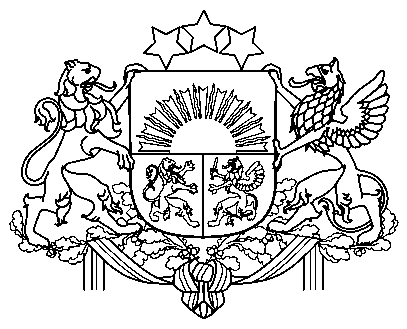 Latvijas Republikas tiesībsargsBaznīcas iela 25, Rīga, LV-1010, tālr.: 67686768, e-pasts: tiesibsargs@tiesibsargs.lv, www.tiesibsargs.lvRīgāDatums skatāms laika zīmogā Nr. 6-9/688Uz 12.10.2023 V-3-08/2023Biedrība “Latvijas Daudzbērnu ģimeņu apvienība”laiks.gimenei@gmail.comPar bērna kopšanas pabalstuLatvijas Republikas tiesībsargs ir saņēmis atkārtotu biedrības “Latvijas Daudzbērnu ģimeņu apvienība” iesniegumu (2023.gada 12.oktobra e-pasts), kurā norādīts uz to, ka esošais regulējums sievietēm nenodrošina līdzvērtīgas iespējas saņemt valsts sociālo aizsardzību jaundzimuša bērna faktiskas audzināšanas gadījumā.Saskaņā ar Tiesībsarga likuma 11. panta 1. un 4. punktu tiesībsargs veicina privātpersonas cilvēktiesību aizsardzību un jautājumos, kas saistīti ar cilvēktiesību un labas pārvaldības principa ievērošanu, atklāj trūkumus tiesību aktos un to piemērošanā, kā arī veicina šo trūkumu novēršanu. Atbilstoši Tiesībsarga likuma 12. un 13. pantam, kā arī 23. 27. pantam tiesībsargs, pildot šīs funkcijas, citstarp pieņem un izskata privātpersonu iesniegumus, kā arī ierosina un izskata pārbaudes lietas. Tiesībsarga likuma 24. panta otrā daļa nosaka: „Izskatījis personas iesniegumu, tiesībsargs ierosina pārbaudes lietu, ja tas atbilst tiesībsarga funkcijām un uzdevumiem un personas norādīto jautājumu ir iespējams risināt.”Lai pienācīgi aizsargātu privātpersonu cilvēktiesības, tiesībsargam objektīvi jāizvērtē katrā privātpersonas iesniegumā aprakstītā situācija. Tiesībsarga likumā noteiktā cilvēktiesību aizsardzības funkcija nenozīmē, ka tiesībsargam vienmēr būtu jāpiekrīt privātpersonas viedoklim un būtu jānostājas privātpersonas pusē arī tad, kad objektīvi nav konstatējams cilvēktiesību pārkāpums.Atbilde uz Biedrības iesniegumā norādīto jau ir sniegta 2023.gada 11.oktobra vēstulē Nr.6-2/542 (turpmāk – atbilde). Tas vien, ka šī atbilde neapmierina iesniedzēju, neuzliek tiesībsargam pienākumu izskatīt Jūsu iesniegumu no jauna vai sniegt citāda satura atbildi.Atkārtoti paskaidrojam, ka Valsts sociālo pabalstu likums neliedz jaundzimušā bērna mātei saņemt bērna kopšanas pabalstu. Kā jau norādīts iepriekš, bērna kopšanas pabalstu un vecāku pabalstu, ja uz to personai ir tiesības, piešķir vienam no bērna vecākiem. Tieši no vecāku izvēles ir atkarīgs, kurš no vecākiem pieprasa pabalstus.Papildus atbildē norādītajam, paskaidrojam, ka saskaņā ar Valsts sociālo pabalstu likuma 16.panta pirmajā daļā noteikto bērna kopšanas pabalstu piešķir vienam no bērna vecākiem. Savukārt šī panta trešā daļa noteic, ja tas nepieciešams bērna personisko interešu aizstāvībai, ar bāriņtiesas īpašu lēmumu valsts sociālo pabalstu, tai skaitā arī bērna kopšanas pabalstu, var piešķirt jebkurai šā likuma 4.panta pirma­jā daļā minētajai personai, kura faktiski audzina bērnu.Tas nozīmē, ka primāri bērna kopšanas pabalstu piešķir vienam no bērna vecākiem. Savukārt personai, kura faktiski audzina bērnu (t.i., citai personai, ne vecākam), pabalstu var piešķirt tikai tādā gadījumā, ja ir attiecīgs bāriņtiesas lēmums.Tāpat jānorāda, ka Biedrībai ir tiesības vērsties pie likumdevēja ar priekšlikumiem grozīt Valsts sociālo pabalstu likumu un likumu “Par maternitātes un slimības apdrošināšanu”, lai atceltu nosacījumu saņemt vienlaikus gan bērnu kopšanas pabalstu, gan vecāku pabalstu. Ar cieņutiesībsarga pilnvarojumāGita Gailītegita.gailite@tiesibsargs.lvŠis dokuments ir parakstīts ar drošu elektronisko parakstu un satur laika zīmoguSociālo, ekonomisko un kultūras tiesību nodaļas vadītājaIneta Rezevska